アーロ　推定２歳　　　　あざらし　推定７歳　　　　　　　アトン　７歳　　　　　こたろう　８歳　　かな　推定１３歳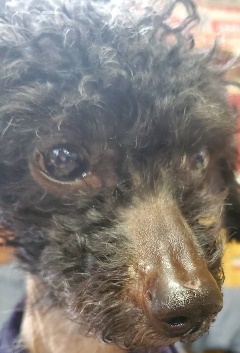 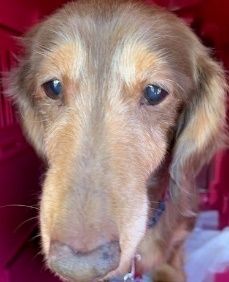 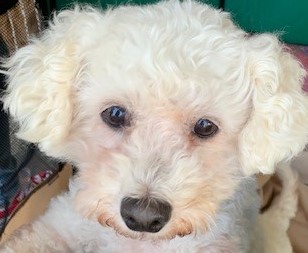 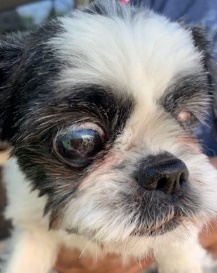 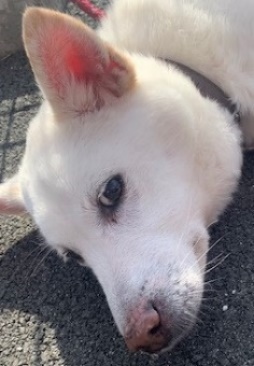 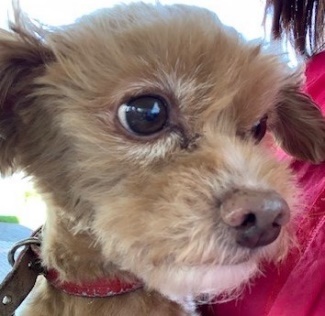 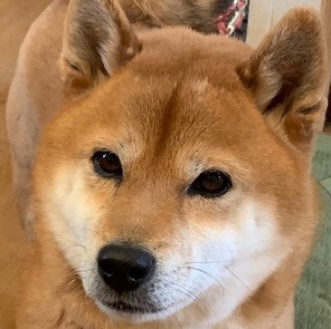 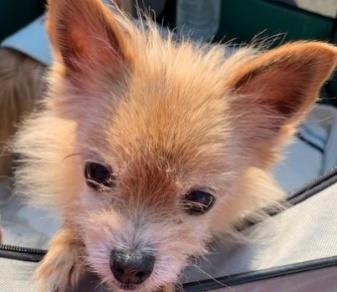 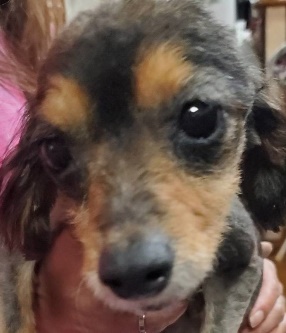 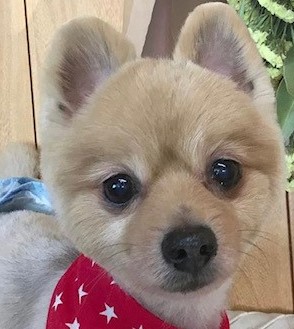 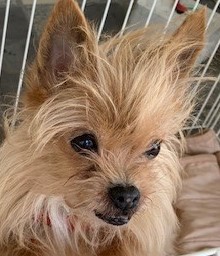 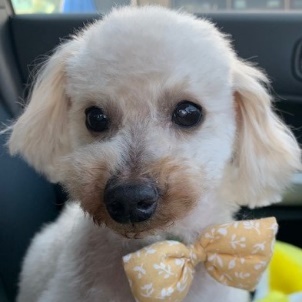 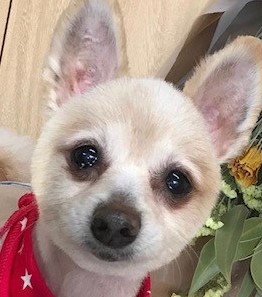 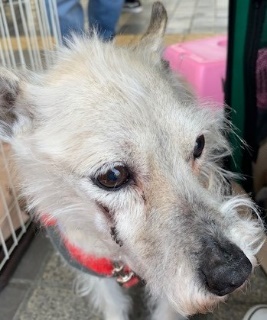 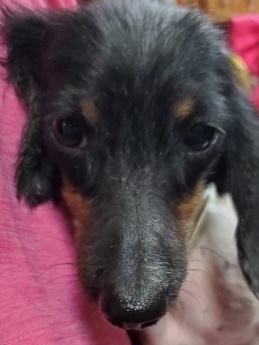 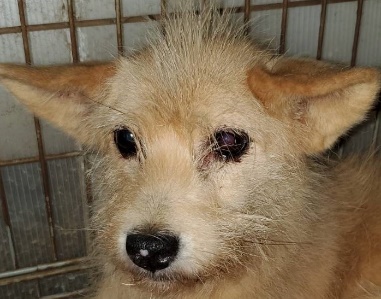 